SUPER CLEANERGebruiksklare reiniger en ontvetter met aangenaam fris parfum.EigenschappenVerwijdert eenvoudig grote diversiteit aan vervuilingen. Veilig te gebruiken op alle typen ondergrond. Behoud effectiviteit bij verdere doorverdunning. Laat schitterende glans achter op het behandelde oppervlak. Dosering en GebruikOnverdund aanbrengen met behulp van de sprayflacon. Bij zware vervuiling enige tijd laten inwerken. Vervolgens met een doek uitwrijven en de vervuiling opnemen. Indien gewenst met schoon water afnemen. 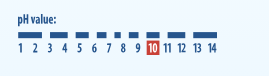 